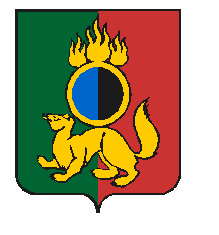 АДМИНИСТРАЦИЯ ГОРОДСКОГО ОКРУГА ПЕРВОУРАЛЬСКРАСПОРЯЖЕНИЕг. ПервоуральскГлава городского округа Первоуральск						      И.В. Кабец 08.12.2021№579О заключении концессионного соглашения в отношении объектов теплоснабжения, (горячего водоснабжения), находящихся в собственности городского округа Первоуральск с ПАО «Т Плюс»В соответствии с Федеральным законом от 06 октября 2003 года  № 131-ФЗ «Об общих принципах организации местного самоуправления в Российской Федерации», Уставом городского округа Первоуральск,    Федеральным законом от 21 июля 2005 года  № 115-ФЗ «О концессионных соглашениях», на основании постановления Администрации   городского  округа   Первоуральск  от  20  июля  2021   года   № 1399 «О заключении концессионного соглашения в отношении объектов теплоснабжения, (горячего водоснабжения), находящихся в собственности городского округа Первоуральск», в соответствии с протоколом вскрытия конверта и рассмотрения предложения о заключении концессионного соглашения в отношении объектов теплоснабжения (горячего водоснабжения), находящихся в собственности муниципального образования - городской округ Первоуральск», в отношении объектов теплоснабжения (горячего водоснабжения), находящихся в собственности городского округа  Первоуральск  от 08 декабря 2021 года № 47/21,1. Заключить концессионное соглашение в соответствии с частью 6 статьи 29 Федерального закона от 21  июля 2005 года № 115-ФЗ «О концессионных соглашениях» в отношении объектов теплоснабжения (горячего водоснабжения), находящихся в собственности городского округа Первоуральск с Публичным акционерным обществом «Т Плюс».2. В течение пяти рабочих дней направить Публичному акционерному обществу «Т Плюс» проект Концессионного соглашения, включающий в себя условия этого соглашения, определенные решением о заключении Концессионного соглашения, Конкурсной документацией и представленным Конкурсным предложением.3. Опубликовать настоящее постановление в газете «Вечерний Первоуральск», разместить на официальном сайте городского округа Первоуральск и на официальном сайте Российской Федерации www.torgi.gov.ru.4. Контроль за выполнением настоящего постановления возложить на заместителя Главы Администрации городского округа Первоуральск  по  жилищно-коммунальному  хозяйству,  городскому  хозяйству  и экологии Д.Н. Полякова